Publicado en Madrid el 17/01/2018 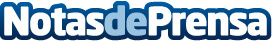 Argentina anuncia un crecimiento del 7,9% del turismo durante 2017El ministro de Turismo de Argentina, Gustavo Santos, ha iniciado su estancia en España inaugurando este martes la primera tienda física de Logitravel  junto a la Secretaria de Estado de Turismo, Matilde Asian, donde ha anunciado el crecimiento de casi el 8% que ha experimentado Argentina en el sector turístico en 2017Datos de contacto:Nuria RabadánNota de prensa publicada en: https://www.notasdeprensa.es/argentina-anuncia-un-crecimiento-del-79-del Categorias: Internacional Nacional Telecomunicaciones Viaje Turismo http://www.notasdeprensa.es